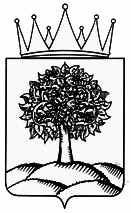 Управление финансов Липецкой областиПРИКАЗг. ЛипецкО внесении изменений в приказ управленияфинансов Липецкой области от 14 декабря 2018 года № 250 «Об утверждении плана контрольных мероприятий управления финансовЛипецкой области по осуществлению контроляв сфере закупок товаров, работ, услуг по обеспечению нужд Липецкой области на 2019 год»  По результатам проведенного мониторинга и в целях приведения в соответствии с действующим законодательством,                                               ПРИКАЗЫВАЮ:1. Внести изменения в приложение к приказу управления финансов Липецкой области от 14 декабря 2018 года № 250 «Об утверждении плана контрольных мероприятий управления финансов Липецкой области по осуществлению контроля в сфере закупок товаров, работ, услуг для обеспечения нужд Липецкой области на 2019 год»:  в столбце 3 «Тема проверки» Таблицы: абзац 4 строк 6, 7, 8, 9, 10, 11 изложить в следующей редакции: «- по определению и обоснованию начальной (максимальной) цены контракта, цены контракта, заключаемого с единственным поставщиком (подрядчиком, исполнителем), начальной цены единицы товара, работы, услуги, начальной суммы цен единиц товара, работы, услуги;»; абзац 2 строк 7, 8, 9, 10, 11 исключить.    2. Ревизионному отделу (Федорова О.М.) обеспечить публикацию настоящего приказа в сети Интернет на официальном сайте администрации Липецкой области и интернет-портале бюджетной системы Липецкой области.И.о. начальника управления финансов Липецкой области                                                                 Л.В. Бурлова«01» октября  2019 года                                                  № 251Вносит:Начальник ревизионного отдела                                                                                   _________________  О.М. ФедороваДата:  01.10.2019                                                         Согласовано:Сотрудник правового управленияадминистрации области                                 _________________  Т.В. Зубакова                                                             Дата:  01.10.2019                                                     